これまで、鶴居消防署で受信していた１１９番通報は、令和３年１０月２１日（木）から全て釧路北部消防事務組合消防本部「通信指令室」（弟子屈消防庁舎内）で受信されます。釧路北部消防管内（鶴居村・弟子屈町・標茶町）の通信業務を共同運用することにより、現場到着時間の短縮や各種災害に応じた柔軟な対応が可能となり、住民の尊い生命と大切な財産を守ることにつながります。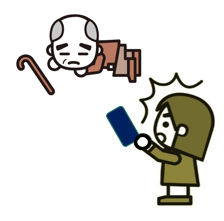 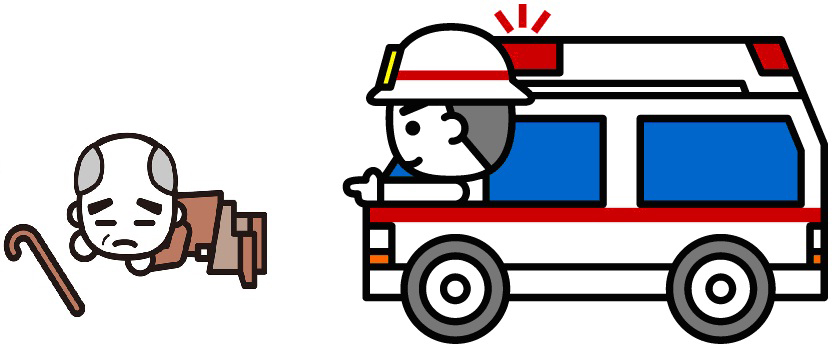 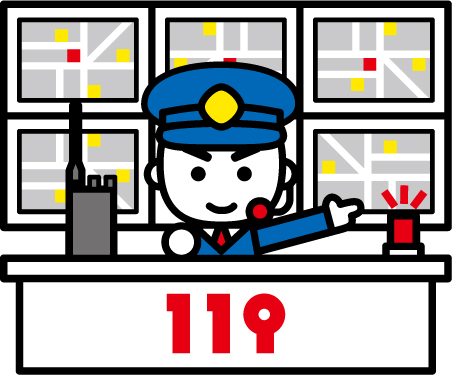 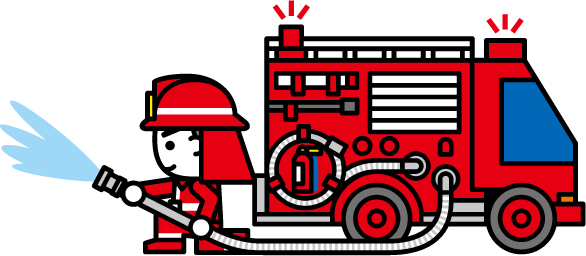 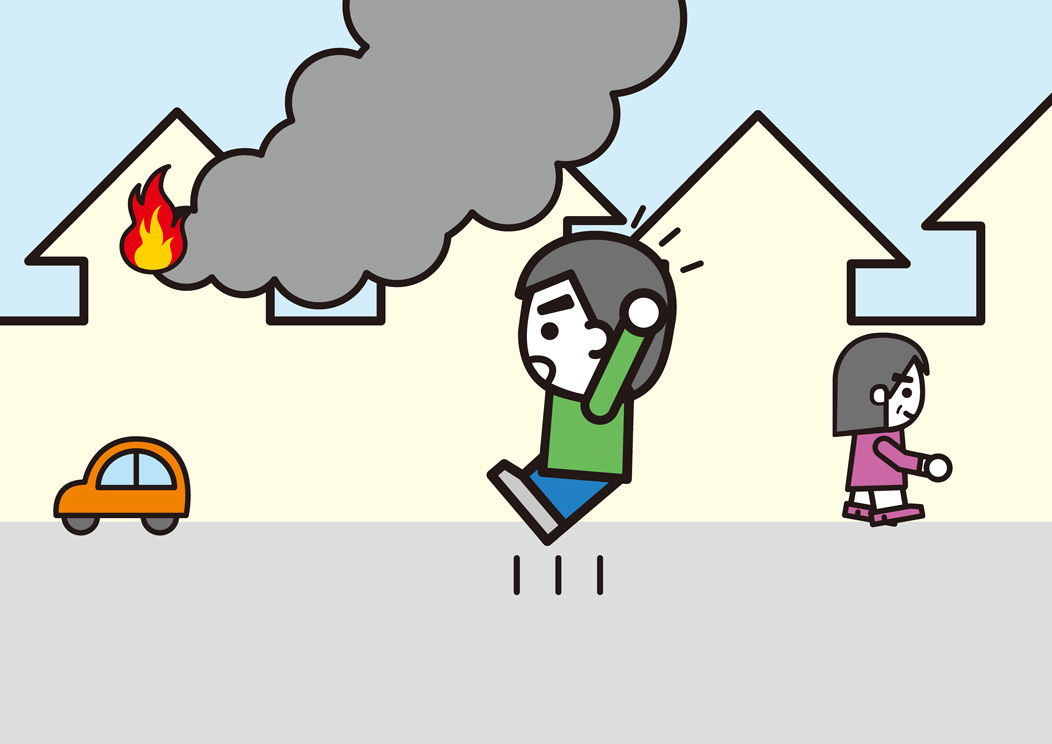 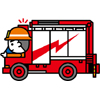 １１９番通報時は、落ち着いて火災・救急・救助の種別、住所（町村名から）、世帯主の名前、目標物を教えてください。それらの情報をもとに最新の地図検索システムを使用して出動場所の特定を行います。素早い出動につなげるため、住所は必ず町村名 （鶴居村、弟子屈町、標茶町）からお伝えください。　その後に火災の状況や病気やケガ等の詳しい状況を通信員が確認しますので、落ち着いて対応して頂くようお願いいたします。